Supporting InformationTable A. AGER SNP identifiers Table B. Power calculations for analyses of AGER SNPs and clinical outcomes,Table C. Bivariate associations with sRAGE levels (N =2329)Table D. Additional genome-wide significant loci and corresponding trans-ethnic results for sRAGE levels in whites and blacksTable E. Characteristics of participants with sRAGE levels and participants included in analyses of clinical outcomes,Figure A. Selection of sample for sRAGE analysesFigure B. Selection of sample for genetic association analyses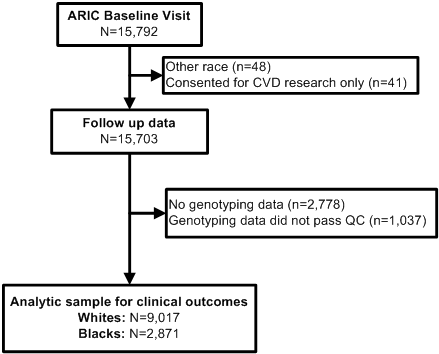 1000G SNPIDdbSNP (GRCh37.p10)rs146434120rs146434120chr6:32148909:DNArs191750543rs191750543rs181811810rs181811810rs143357175rs143357175rs115535092rs2071288rs114564020rs114564020rs148720361rs3134941rs115168643rs2853807rs147062909rs55640627rs116515025rs9391855rs115963005rs3134940rs116334026rs204996rs115696666rs77170610rs186754929rs186754929chr6:32150272:INArs116217240rs184003rs114971929rs17846798rs189984228rs17846810rs182584636rs17846809rs142232164rs142232164rs1035798rs1035798rs146383902rs2269422rs114062306rs35795092rs114177847rs2070600rs116828224rs80096349 rs115111668rs115111668rs115914022rs3131300rs115663512rs1800684 Type 1 errorNEventsProportion of variance in ln(sRAGE) explained by SNPORPowerWhites (rs2070600)All-cause death0.05901724390.220.521CHD0.0585629210.220.790.83Heart Failure0.05850212130.220.611Diabetes mellitus0.05813020170.220.571CKD0.05838010480.221.070.17Blacks (rs2071288)All-cause death0.0528719950.260.521CHD0.0527543770.260.790.52Heart Failure0.0526355290.260.610.99Diabetes mellitus0.0522938670.260.571CKD0.0524764470.261.070.1Beta for ln(sRAGE)95% CIP valueAge, years -0.001(-0.004, 0.002)0.51Male -0.15(-0.18, -0.11)<0.0001White race0.48(0.37, 0.59)<0.0001Education  ≤11 yearsref--   High school or college0.08(-0.04, 0.05)0.73   More than college0.03(-0.01, 0.08)0.17BMI -0.01(-0.02, -0.01)<0.0001Prevalent CHD-0.05(-0.13, 0.03)0.26Prevalent diabeteseGFR, mg/min/1.73m2-0.03(-0.004, -0.002)<0.0001Fasting glucose, mmol/l-0.01(-0.03, 0.01)0.18SNPGene Chr:base pair positionWhitesBlacksA1/A2A1 frequencyβPD’r2d A1 frequencyβPD’r2ers2070600AGER6:32151443T/C0.04-0.677.26E-160.920.840.01-0.631.79E-021.00.001rs41268928RNF56:32147157C/G0.04-0.693.46E-1610.920.02-0.371.25E-0110.001rs9391855AGER6:32149801T/C0.04-0.675.06E-160.920.840.02-0.408.18E-0210.001rs2071288AGER6:32149260T/C0.005-0.431.00E-011.00.00.10-0.562.22E-08NANArs17846798AGER6:32150498A/G0.005-0.431.01E-04100.10-0.562.46E-0811rs57409105RNF56:32147478T/G0.005-0.431.04E-01100.10-0.562.60E-0810.001sRAGE sampleGenetic association sampleP valueN23219590sRAGE, pg/ml983 (736.05,1279.81)NAAge, years 57.06 (5.75)56.97 (5.70)0.48Male 968 (42)4332 (45)0.002Education 0.23  ≤11 years475 (20)2056 (22)  High school graduate945 (41)3956 (41)  Attended college899 (39)3524 (37)BMI 28.5 (5.7)27.8 (5.3)<0.001Prevalent CHD 99 (4.3)545 (6.2)0.001eGFR 79.3 (16.8)81.0 (17.8)<0.001Fasting glucose5.89 (0.99)6.31 (2.28)<0.001